St. Mary’s Falmouth & Helston RC ParishParish Priest - Father Brian Kenwrick V.F.4th SUNDAY IN ORDINARY TIME (YEAR A)          	  Psalter 4                              29th January 2023	      SUNDAY MASS TIMES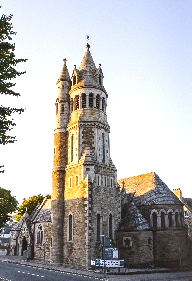 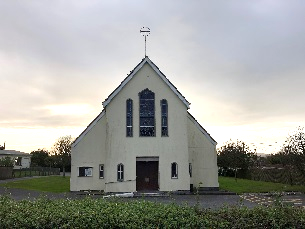       SAT	      6.00 pm   FALMOUTH               Mary Croll RIP                                SUN      9.00 am   MAWNAN SMITH                                    SUN      9.30 am   HELSTON                                                    SUN    10.30 am   FALMOUTH                People of the Parish  	          	     SUN     11.30 am  MULLION                    FALMOUTH											HELSTONWeekday Masses/Services  (4th week in Ordinary Time) MON   weekday                                        10.00 am    Anne Bevan Parry RIP                                    FALMOUTH			                              10.00 am                                                                                    HELSTONTUES   St John Bosco                                10.00 am    Kathleen Hughes RIP                                      FALMOUTH			                              10.00 am                                                                                    HELSTONWED   weekday                                           9.10 am   whole school		                    ST MARY’S SCHOOL     6.00 pm                                                                                 FALMOUTHTHUR  PRESENTATION OF THE LORD    10.00 am    Sister Helen RIP                                     MAWNAN SMITH				                  12 noon                                                                                      HELSTONFRI      Ss Blaise & Ansgar                         10.00 am    Jean O’Flaherty RIP                                         FALMOUTH                                                                      10.00 am    Berney Twins int                                                  MULLIONSAT     weekday                                         10.00 am    Mairead McInerney int.                                  FALMOUTH                                                                      10.00 am                                                                                     HELSTONAll Masses at Falmouth and Helston are live-streamed on our website: www.falmouthcatholicchurch.org.uk	THE SACRAMENT OF RECONCILIATION is available on Saturdays 10.30 am – 12 at Helston, Saturdays 1030 am – 11.30 am and 5pm – 5.45 pm at FalmouthPARISH CLERGYParish Priest – Father Brian Kenwrick VF Dean of Cornwall, email: brian.kenwrick@prcdtr.org.uk Assistant Priest – Father Andrew Marlborough email: andrew.marlborough@prcdtr.org.uk Retired Priest in Residence at Helston – Father Paul Andrew email: paul.andrew@prcdtr.org.uk  07548654893CHURCHESSt Mary’s, Killigrew St, Falmouth, TR11 3PR email: falmouth@prcdtr.org.uk phone 01326 312763 St Mary’s, Clodgey Lane, Helston TR13 8PJ St Michael’s, Meaver Road, Mullion TR12 7AHSt Edward’s, Old Church Road, Mawnan Smith TR11 5HJ	USEFUL CONTACTSParish office: St Mary’s Presbytery, Killigrew Street, Falmouth TR11 3PR email: falmouth@prcdtr.org.uk phone 01326 312763Parish School: St Mary’s RC Primary, Mongleath Road,  01326 314540Safeguarding Officers: - Falmouth & Mawnan Smith Sheila Jordan (01326 619648) Hilary Kiszczuk (07305602680)Helston – Margaret Chambers (01326 240048) Meg Trevaskis (07813118426) Mullion Mary Keeley (01326 290008)Helston Hall administrator: Margaret Chambers (01326 240048 or 07879 402932).Website: www.falmouthcatholicchurch.org.uk The Parish is a part of Plymouth RC Diocese, a Registered Charity no. 213227A very warm welcome 
to all who are worshipping with us today. Tea & coffee are served in the parish halls at both Helston and Falmouth after Sunday Mass.We’re giving you FORMED! Learn and enjoy your faith at home and on the go, from any device. Sign up for free at formed.org/signupWatch Award-Winning Programming. Diving into the beauty of the Faith has never been easier: at home, on the go, or from any internet connected device.Discover thousands of books, audio talks,movies, documentaries, and studies... there issomething for every member of the family tohelp them grow closer to Christ and His ChurchRegistering on FORMED is easierthan ever!Go to FORMED.org/signupEnter your parish post code or name to select your parish Enter your name and emailStudent NewsMonday 30th: Food4Soul at the Multifaith Chaplaincy in Penryn. Mass at 12:30 followed by a soup lunch. All welcomeTuesday 31st: Rosary at 8 pm and Lectio at 8:20 pm both in the ChaplaincyWednesday 1st February : Table Tennis in the parish hall St Mary’s in Falmouth from 3:30-5 pmThursday 2nd: Drop-in and Crafternoon at the Chaplaincy from 2:30-4:30 pmFor more information see our Instagram @ falcathsoc1If you need to speak to a Chaplain please email Fran Freeman at f.freeman@fxplus.ac.ukFirst Holy CommunionSessions for the children continue on Wednesday 1st February at 3.30 pm at St Mary’s School, Flame 2023 – tickets £35Saturday 4th March, Wembley Stadium times tbc Age: 14 – 21Join Youth Events at Wembley Stadium on Saturday March 4th. Tickets are £35 which include entry and travel to Wembley. Coaches will pick up from locations in Dorset and Devon. It’s a great chance to hear from speakers like Robert Bilott, singer/ songwriter Adenike and award winner Guvna B. This is the largest catholic gathering in England and Wales. To book: https://forms.office.com/r/i7rv7WzbG4 Or contact Saskia or Michelle at: youth:prcdtr.org.ukDiary Datesany items marked * need to be pre-booked29th Jan Mullion lunch*31st Jan 2 pm Living with loss Fal hall1st Feb 3.30 pm FHC St Mary’s  school2nd Feb Helston lunch*3rd Feb 6.30 pm RCIA Fal hall*19th Feb Fairtrade after Mass Fal hall ‘Synodality Series’ By popular demand, the diocese is offering 2 further talks by Dr Caroline Farey on vital aspects of synodality.  Come and discuss in person or join the day online via zoom.  The talks will take place at St Peter’s Catholic Church, Crownhill, Plymouth, PL5 3AX For those attending the day there will be 10.30am Refreshments and 12.15pm Lunch break. (Bring your own lunch). There is also Mass at 9.30am.To request a zoom link please email: carolinefarey@btinternet.com   Saturday 11th February 2023:11.00am: Talk 1. Sharing the priesthood of Christ.  1.15pm:  Talk 2. Should women share in the hierarchy? 1st Tuesday Coffee Morning Tuesday 7th February 2023Please join us for coffee/tea, cake, sausage rolls and a chat after Mass Tuesday 7th February. Everyone welcome.Coffee Morning will be followed with a Social & Fundraising Team meeting. Stay Awake‘Stay Awake’ is taking place for the FIFTH year on Saturday 11th March 2023, at All Saints Church of England Academy, Weymouth, 10:00 – 19:00. This is YOUR Invitation! Please come and bring your friends and neighbours to an inspirational day of growing closer to Jesus. There will be Mass, Praise and Worship, Kids' activities, Fellowship, Workshops, a Prayer Room and Pizza in the evening for dinner! What’s not to love?! Tickets are FREE for those in Year 9 and under and only £10 for everyone else! Please see www.stayawakejc.com for more information and to book tickets! Helston Church CleanWe need 2 or 3 new volunteers as we have retired two 85 year olds, and another who is not physically able to help with this anymore.If we have a full rota, the job involves cleaning twice a year plus Christmas and Easter, and takes one and half hour.Please see Anne Randall if you can help.LOUDfence in the Diocese of Plymouth The Diocese of Plymouth are holding a LOUDfence at Christ the King Church in Plymouth between Wednesday 15th and Friday 17th February 2023.  A LOUDfence is a visible display of support and solidarity with those who have been affected by abuse.  We want to show survivors of abuse that we hear you, we believe you and that we are here to support you.  Attendees will be encouraged to tie a ribbon to a fence which could also include a message of support. The event is open to everyone, and the LOUDfence will be in place at the front of Christ the King church from 2:00pm on Wednesday 15th February until 4:30pm on Friday 17th February, for ribbons and messages to be added.  Members of the safeguarding team will be present during working hours. Here is a full schedule of events for the LOUDfence:Wednesday 15th February at 2pm – Opening of the LOUDfence.
Speakers: Fr Mark Skelton (Clergy Lead for Safeguarding) and Antonia Sobocki (LOUDfence).Thursday 16th February – LOUDfence open all day.Friday 17th February – LOUDfence until 4:30pm.
A Survivors Mass will be held at 12 Noon, celebrated by Fr Mark Skelton.If you are unable to attend the LOUDfence but would like to send a message of support for this, please visit: https://www.plymouth-diocese.org.uk/the-diocese/how-we-work/vicariate-for-safeguarding-and-pastoral-care/loudfence/ and complete the online form, or send an e-mail to: sophie.scagell@prcdtr.org.uk Cornwall Hospice Care are holding a Valentine Coffee Morning on Tuesday 14th February.It is at the Sailing Club in Flushing 10.30am - 12noon.There is ample parking on the road leading to the beach and both the ferry and thebuses ply regularly to Flushing.There will be a raffle and a cake stall.We look forward to seeing you all there - the views are amazing!!St Rita’s shop in Honiton is offering Lent Easter religious articles, and we hope you will find this Lent Easter range inspiring. St. Rita’s shop prices are very competitive. You can find the shop online at www.stritascentre.shop with many more items for sale, such as books, statues, holy pictures, etc. Orders can be made online www.stritascentre.shop, by email: shop@stritascentre.org or by phone 01404 42635. Plymouth Diocesan Ignatian Spirituality Group  Ignatian silent, individually guided retreats available in the Plymouth Diocese in 2023.    LENTEN RETREATS Feb 24th – 26th (Fri – Sun) Weekend Retreat Feb 27th – 3rd March (Mon – Fri) Midweek Retreat Feb 24th – 3rd March (Fri - Fri) 6-day retreat.  Venue: St Rita’s Centre Honiton, East Devon. A well- appointed retreat house with comfortable ensuite accommodation situated in the Vale of Honiton. SUMMER RETREATSJun 30th – 2nd July (Fri - Sun) Weekend Retreat  July 3rd – 7th July   (Mon - Fri) Midweek Retreat Jun 30th – 7th July  (Fri - Fri) 6-day Retreat   Venue: Sclerder Abbey, nr Looe, Cornwall The retreat house in its tranquil setting and  with a large garden and pleasant rural walks nearby is situated near Looe in Cornwall. Cost includes full board & lodging. Recommended donation:   Weekend Retreat £140;   Midweek Retreat  £240;  6 – day Retreat  £450.  Please contact  Plymouth Diocesan Ignatian Spirituality Group at   
diocesan-ignatian-retreats@prcdtr.org.uk   or phone 01752 769164 or 07823 447637 for further information or booking form. 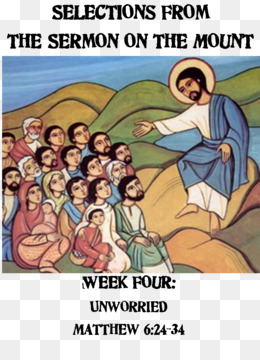 Pope’s intentions for JanuaryFor educators: We pray that educators may be credible witnesses, teaching fraternity rather than competition and helping the youngest and most vulnerable above all.Please keep in your prayers our sponsored seminarian in Kenya, Brother Francis Achieng. Please pray for those in the Parish who are sick or housebound or in need of our prayers.Kathleen O’Flaherty, Colin Campbell, Theresa Sullivan, Isabella Grace, Jason Campbell, Sister Martin, Steven Pellow, Pat Berney, Hugh McLoughlin, David Stevens, Sheila Mulligan, Jenny Davis, Francis Thompson, Veronica Robbins, Bishop Christopher Budd, Peter Luckman, Colin Davis, Lily Kingett , Audrey Holley, Sheila Jordan, Lorna Bean, Ian Bond-Stocks, Frances Chapman, Chris Cowen, Frieda Curnow, Lucy Daish, Poppy DeAth, Joan Duffy, Jenny Gilbert, Mary Harry, Jenny Hayes, Marie Kennan, David & Carmel Kerslake, Frances Meeks, Theresa Neal, John Ronan, Paul Ronan, Tony Ronan, May & Gordon Stewart, Mike Hughes, Susan Barrow, the Mosely family, Daniel Williams, Valerie Dalton, Bridget Van de Pool, Cynthia Millward, Mairead McInerney and Susan Parr.Thank you for your prayers, it is a pleasure to say that we have been able to take some people off the list because they have recovered. 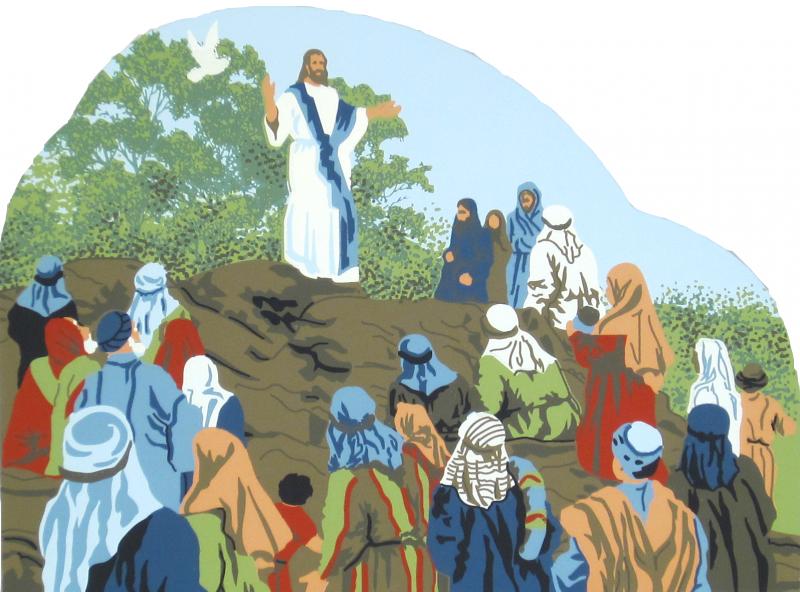 